Creating native forest for life Project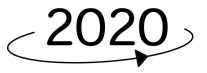 Tree planting event reportCompany name Company name Event nameEvent nameDate of eventDate of eventPlace of eventPlace of eventInformation concerning tree planting activityNumber of participantsInformation concerning tree planting activityNumber of planted treesInformation concerning tree planting activityTree speciseInformation concerning tree planting activityParticipation of advisors ( Yes / No )Information concerning tree planting activityActivity targets, ideas, etc.Information concerning tree planting activityOther comments (※such as special details or feedback from local people)Information concerning tree planting activityPhotos of activityInformation concerning tree planting activityContact person for tree planting activity department name Name/ tel / email